Today’s ServiceMay 19, 2019Call to Worship                                                                                                                                                                                        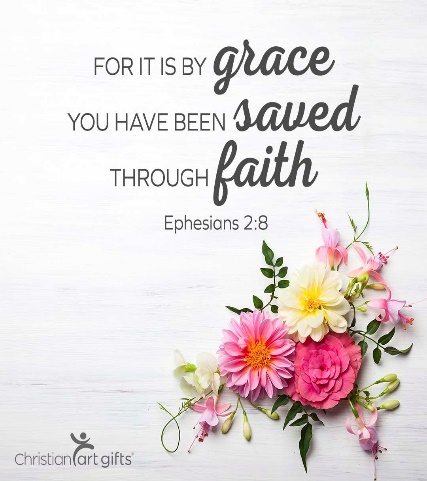 Hymn AnnouncementsPrayer RequestsMusicSermonCommunionOffering From the PastorIn the statement “be sure your sin will find you out” (Numbers 32:23) is revealed the mystery of sin. The nature of sin is such that, whether or not others discover your sin, your sin will “discover you.” You cannot run from the consequences, including God’s knowledge of your sin.  Don’t even think about toying with sin. It cannot be tamed, outrun, or shaken off.  No matter how safe you think you are, your sin will find you out.  This is why 1 John 1:9 is so precious: “If we confess our sins, he is faithful and just to forgive us our sins and to cleanse us from all unrighteousness.”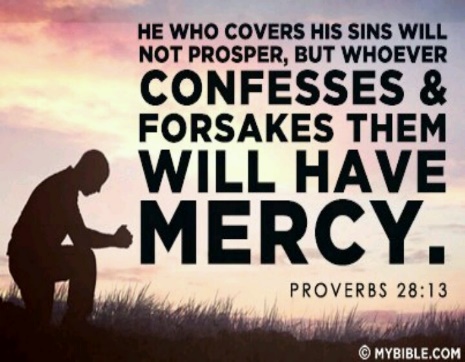 Pastor TonyChurch InformationLast Week’s giving:       $     1,050           Month to date:      $    2,980Weekly Goal:                 $        875	        Previous month:   $     5,2702019 Weekly Average: $    1,256            Monthly Goal:      $     3,500EldersTony Raker (Pastor)..……………………...........     tonyraker@yahoo.comDelmas (Moe) Ritenour   …………………………..  moemar@shentel.net Finance:  Anthony Sinecoff…………………………..  sinecoff@gmail.com                 Linda Fraley ………………………………..  lindaf12@shentel.net Media:  Rob Moses & Scott TuckerBulletin: Rob Moses ……………….  admin@graceevfreechurchva.org Breakfast: Tammy Copeland ……….…tammyscopeland@gmail.comAdult Sunday School 9:45 am……………………………………..  Linda Fraley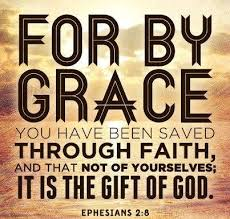 Grace Evangelical Free Church718 E Queen Street, Strasburg, VA 22657,     540-465-4744 msg ph  https://graceevfreechurchva.orgPlease turn off or mute cell phonesNotes: 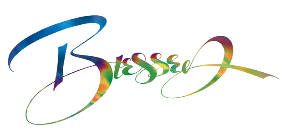 Next Breakfast is June 15th  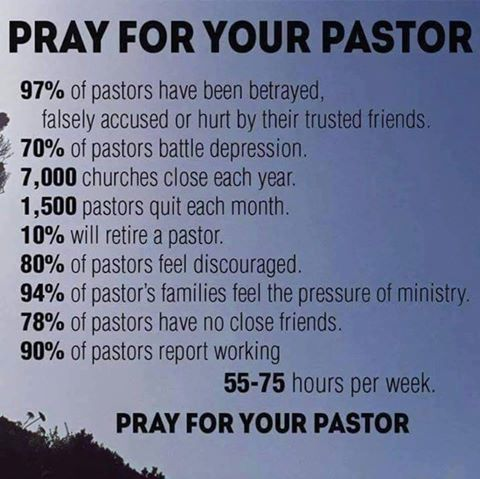 